MANUEL DE SUIVI-EVALUATION DU SECTEUR COMMAUNUTAIREPlateforme des OSC de lutte contre les IST et le VIH/Sida au TogoIntroductionLa mise en place du secrétariat technique de la Plateforme des organisations de la société civile de Lutte Contre le VIH/Sida et les IST en août 2013, marque le début d’une nouvelle dynamique de collecte et d’acheminement des données en milieu communautaire. L’opérationnalisation du dispositif de collecte des données de qualité auprès des OSC œuvrant dans les communautés, et dans toutes les régions du pays, constitue un des objectifs assignés au Secrétariat Technique. Ainsi, la construction d’une synergie d’action avec d’autres acteurs impliqués tels que le SP/CNLS et le PNLS, au niveau national, régional et local reste primordial. En 2011, un groupe de référence, composé d’experts suivi-évaluateurs de plusieurs secteurs, a réfléchi sur les outils et les indicateurs de suivi-évaluation adaptés aux interventions de la société civile.  Les outils élaborés par ce groupe de référence ont été testés auprès de 35 OSC sur tout le territoire national.  La mise en œuvre de cette démarche a donné lieu à l’élaboration d’un rapport sur la contribution de la société civile dans la lutte contre le VIH/Sida en décembre 2011. Par la suite, la collecte des données de la société civile a été confiée au PASCI et puis à la plateforme. Approche méthodologique Ce manuel est inspiré par une démarche inclusive initiée par le secrétariat technique de la Plateforme qui a associé les responsables des unités du S&E du PNLS et du SP/CNLS. Un diagnostic de la situation en matière de suivi-évaluation a été réalisé par l’unité de S&E de la PF-OSC/VIH Sida.  Ce diagnostic constate : L’engagement et l’implication des OSC dans la mise en place du dispositif de suivi-évaluation est indispensable pour son opérationnalisation.  Il faut noter que le respect de la fréquence du rapportage et l’utilisation efficace des outils est un aspect clé pour le bon fonctionnement du système et la synergie entre les acteurs.  Un accord de partenariat et de collaboration entre la Plateforme et les OSC membres doit veiller à la complémentarité des responsabilités et rôles de chacun dans le processus de collecte, rapportage et diffusion des données contenus dans le manuel de S&E. Les OSC doivent se sentir concernées par cette démarche et seront conscients de l’importance de disposer des données actualisées et de qualité. Le processus de renforcement de capacités des OSC en matière de S&E au niveau local et régional doit continuer, afin de contribuer à l’harmonisation et à l’opérationnalisation des outils de collecte. Les canaux de communication et les rapports de collaboration entre les structures chargées de la collecte et acheminement des données doivent constituer un des piliers pour garantir la réussite du dispositif. Il faut signaler que la manque de clarté sur les rôles et responsabilités de chacun, empêchent la mise en place d’un système de suivi-évaluation unique et opérationnel. Il est indispensable d’optimiser l’opérationnalisation de la chaine de collecte des données, dont l’identification claire et formelle des points focaux dans les régions et les rôles et responsabilités de chacun.  Ainsi, cette démarche a débuté dans le cadre d’une réunion de concertation entre les instances concernées et les termes et délais pour collecter les données en milieu communautaire ont été fixés. Une feuille de route a été conçue par le secrétariat technique de la PF- OSC/VIH Sida et une mission de collecte de données aura lieu en vue de compiler les données 2012-2013 en matière de prise en charge psycho-sociale et activités de prévention. Ce manuel aborde de manière spécifique la méthodologie et les outils mis en place pour assurer la collecte, l’acheminement et l’analyse des données du secteur communautaire. A savoir : Buts et objectifs du manuel Description du système de suivi-évaluation : Rôles et responsabilités des acteurs impliqués dans la chaîne de collecte. Outils de collecte des données Description des outils et note explicative sur le remplissage But et objectifs du manuelLe but de ce manuel est d’établir les rôles et responsabilités de chacun des acteurs impliqués dans la mise en place du système de suivi-évaluation, ainsi que la description des bonnes pratiques qui vont permettre la collecte efficace de données de qualité. Ce document constitue  un guide pour la collecte et l’acheminement des données en milieu communautaire et conformité avec le PSN 2012-2015. Objectifs Opérationnaliser le système de S&E du secteur communautaire, en définissant les rôles, les responsabilités et la méthodologie à suivre dans la collecte efficace et harmonisée des données. Actualiser les outils de suivi-évaluation existants afin de les rendre utiles pour le renseignement des indicateurs établis dans le PSN 2012-2015. Fonder les bases pour la mise en place d’un mécanisme efficace de contrôle de qualité des données collectées. Description du système de suivi-évaluationRôles et responsabilités des acteurs impliquésLe sous-système de S&E et par la suite la chaîne de collecte des donnéesdu secteur communautairesont composésde trois niveaux opérationnels de collecte et d’acheminement des données, qui travaillent de manière coordonnée, à savoir : Niveau local/ Premier niveau : Ce niveau est composé de tous les prestataires actifs dans les services de prévention, prise en charge médical et psycho-sociale. Les OSC objet de la collecte sont identifiées lors d’un exercice de repérage des structures qui bénéficient de financements réguliers et qui ont dans leur file active un certain nombre de PVVIH. Ces structures associatives et confessionnelles sont localisées dans les cinq régions sanitaires du pays.Les acteurs directement responsables de la collecte à ce niveau sont les suivi-évaluateurs des structures concernées où l’agent de collecte est chargé de recueillir les données déjà disponibles. La collecte des données est quotidienne au sein de chaque structure. La fréquence du rapportage de ces données des structures locales au niveau régional est trimestrielle. Niveau régional : Ce stade du système est composé des structures de coordination au niveau régional, dont les plateformes régionales et particulièrement les points focaux S&E.  Mettre à disposition des OSC les outils de collecte et fournir un appui technique dans le processus de remplissage constituent la mission essentielle à ce niveau. Ce niveau sert alors de médiateur entre le niveau central et local.  La fréquence de la collecte est trimestrielle et annuelle. Un rapport doit être transmis au niveau central. Niveau central/ National : Le premier niveau est constitué par les instances de coordination au niveau central, dont les unités de S&E du SP/CNLS et de la PF OSC –VIH/Sida. La PF sera chargée de coordonner les missions de collecte des données sur le terrain et de rassembler toutes les données dans l’élaboration d’un rapport annuel. De même les acteurs responsables à ce niveau ont pour vocation d’accompagner, de diriger et d’assurer la collecte des données de qualité à travers l’appui technique et l’élaboration des documents de guide pour les acteurs sur le terrain. *Il faut noter que les informations collectées au niveau des districts seront transmis aux points focaux régionaux. Les districts concernés sont alors ceux où les OSC impliquées se trouvent installées.Synthèse des rôles et responsabilités des acteurs et structures à chaque niveau opérationnel du système : Le circuit des rôles et responsabilitésLes responsabilités rassemblées dans le schème ci-dessous représentent les piliers fondamentaux pour l’optimisation de la chaîne de collecte au niveau communautaire. Tout d’abord, le renforcement du sous-système de collecte au niveau communautaire est fondamental pour assurer la disponibilité des données de qualité.  Cette démarche de renforcement de capacités techniques est coordonnée par le niveau central.  Ensuite, la collecte et centralisation des données sera faite aux niveaux régional et central. Un troisième pilier corresponde au contrôle de qualité des données recueilles. Les niveaux régional et central seront chargés d’assurer la rigueur et complétude des informations collectées. Les deux dernières responsabilités correspondent à la transmission et disponibilité des données aux unités de coordination tels que le PNLS et le SP/CNLS et par la suite à tous les acteurs concernés. Diagramme du sous-systèmeS&E - Niveau Communautaire32	1Outils de suivi des activités menées par les  OSC impliquées dans la Lutte contre le VIH/Sida au Togodonnées concernant la prise en charge psychosociale au niveau communautaire Fiche n°1 : Fiche spécifique pour les OEV âgés de 0 à 18 ansFiche N°2 : Fiche spécifique pour les OEV âgés de 18 a 24 ansFiche N°3 : Fiche spécifique concernant les couples suivis dans la file active :Fiche N°4 : Fiche concernant le nombre de bénéficiaires ayant accès aux activités proposées par votre associationFiche N°5 : Fiche spécifique concernant le nombre de jeunes âgés de 15 à 24 bénéficiant des activités de prévention de l’associationFiche N°6 : Fiche spécifique  concernant le nombre de PS/HSH/Routiers bénéficiant des activités de prévention de l’associationFiche N°7 : Fiche spécifique concernant les Cas De Stigmatisation Et Violences Bases Sur Le GenreDescription et guide de remplissage des outilsFiche n°1 : Fiche spécifique pour les OEV âgés de 0 à 18 ansOEV : Selon, le guide du suivi et de l’évaluation de la réponse nationale face au problème des orphelins et des enfants rendus vulnérables par le VIH/SIDA , les OEV sont les enfants de moins de 18 ans dont l’un des parents ou un membre adulte du ménage est mort ou est devenu un malade chronique (UNICEF, 2005). Cette définition a été également adoptée par le Ministère des Affaires Sociales togolais.Cet outil est adressé pour recenser les Orphelins et Enfants Vulnérables (OEV) suivis par la structure. Tous les OEV faisant partie des files actives des structuresqu’ils soient séropositifs ou non sont concernés à ce niveau. Les bénéficiaires des activités de prévention et d’accompagnement psycho-socialle sont également.Les OEV sont ceux qui ont bénéficié d’au moins d’une des activités d’accompagnement psycho-social, telles que l’entretien individuel, club OEV (activités socioculturelles), suivi en VAD/VAH.  En ce qui concerne l’appui scolaire, celui fait référence aux OEV ayant bénéficié d’au moins une des activités suivantes : Kit scolaire (fourniture scolaire, tenues scolaire), Bourse scolaire (frais scolaire selon les modalités applicables par niveau de l’enseignement dans le pays), suivi des performances et renforcement de l’enfant. Les actions d’accompagnement nutritionnel recensent tous ceux qui ont bénéficiés des Repas conviviaux, Conseil nutritionnel des malnutris, et leskits alimentairespour dénutris sévères,  Appui en logement, Appui en vêtement, Petit déjeuner, Frais médicaux …Fiche N°2 : Fiche spécifique pour les OEV âgés de 18 à 24 ansIl s’agit des adolescents âgés de 18 à 24 ans n’étant pas pris en compte dans la définition d’un OEV harmonisée et citée plus haut.  Tous les OEV âgés de 18 à 24 ans faisant partie des files actives des structures qu’ils soient séropositifs ou non sont concernés à ce niveau. Les bénéficiaires des activités de prévention et d’accompagnement psycho-sociale sont également concernés.Les jeunes concernés par cet outil sont ceux qui ont bénéficié d’au moins d’une des activités d’accompagnement psycho-social, telles que l’entretien individuel, activités socioculturelles, suivi en VAD/VAH.Fiche N°3 : Fiche spécifique concernant les couples suivis dans la file activeCette fiche cherche à renseigner les couples suivis par la structure. Il est important si ces couples sont discordants ou concordants ; c'est-à-dire si les deux personnes sont séropositives (concordants) ou si une parmi elles ne l’est pas. Les nouveaux et anciens cas sont de même repérés.  Fiche N°4 : Fiche concernant le nombre de bénéficiaires ayant accès aux activités proposées par votre association Cet outil concerne l’ensemble des bénéficiaires des activités menées par la structure, dont les patients sous ARV. Les indicateurs renseignent sur le type d’activité que ce soit en matière d’accompagnement psychologique ou socioéconomique.  La ventilation des données est faite selon l’âge et le sexe et selon les anciens ou de nouveaux cas séropositifs. Il faut noter qu’une même personne peut être bénéficiaire de plus d’une activité proposée. Fiche N°5 : Fiche spécifique concernant le nombre de jeunes âgés de 15 à 24 bénéficiant des activités de prévention de l’associationCette fiche renseigne la population jeune de 15-24 ayant bénéficié des activités en matière de prévention. Les activités concernant le dépistage du VIH et des IST font partie des éléments renseignés dans cette fiche. Il faut noter qu’il y a une différentiation entre ceux qui ont réalisé le dépistage et ceux qui ont effectivement connu leur résultat. Fiche N°6 : Fiche spécifique  concernant le nombre de PS/HSH/Routiers bénéficiant des activités de prévention de l’association2013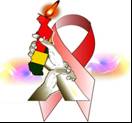  PREMIER NIVEAU (LOCAL) : Villages/ Cartier PREMIER NIVEAU (LOCAL) : Villages/ CartierStructures et acteurs Il s’agit des OSC prestataires des services en matière de prise en charge psychosociale, de prévention et de soutien aux OEV. En outre, cela concerne les agents de collecte, les gestionnaires des données et les suivi-évaluateurs chargés de la collecte et  du remplissage des outils. Rôles et responsabilités La mission des acteurs impliquésàce niveau consiste à la documentation et au rapportage rigoureux des activités menées par chaque structure: Collecter les données primaires sur les outils de suivi et les transmettre aux points focaux;Remplir la fiche de suivi mensuel ;Veiller àla qualité et à l’exactitude des données. La fréquence/ périodicité du rapportage La collecte des données doit se faire quotidiennement sur les outils primaires de collecte, ensuite on effectue une compilation des données sur la fiche mensuelle. Les outils mis à la disposition par la PF, ainsi que les rapports d’activités doivent être transférés chaque trimestre aux points focaux régionaux après compilation. DEUXIEME NIVEAU : Régions DEUXIEME NIVEAU : Régions Structures et acteurs Les responsables au niveau régional seront les points focaux régionaux S&E et les personnes ressources identifiées lors des missions de collecte  Rôles et responsabilités La mission des points focaux régionaux consiste à : Veiller à la disponibilité permanente des outils de collecte des donnéesVeiller à la régularité de la saisie des données trimestrielles Offrir un appui technique aux OSC dans le remplissage des outils Faciliter la communication entre le niveau local, régional et central. Collecter les outils remplis et les rapports d’activités auprès des OSC concernées dans chaque région.La fréquence/ périodicité du rapportage Le rapportage doit être faittrimestriellement. TROISIEME  NIVEAU (Central)TROISIEME  NIVEAU (Central)Structures et acteurs Responsable suivi-évaluation du secrétariat technique de la plateforme et l’unité de suivi-évaluation du SP/CNLS et du PNLS. Rôles et responsabilités La mission du niveau central consiste à : Rassembler les données collectées par les points focaux et puis les présenter en forme de rapport. Assurer le contrôle de qualité et la complétude des données. Veiller à la régularité de la saisie des données trimestrielles au niveau régional. Offrir un appui technique ponctuel aux OSC dans le remplissage des outilsContribuer au renforcement des liens de communication entre le niveau local, régional et central. Assurer les supervisions formatives des interventions des ONG et des associations aux niveaux local et régionalLa fréquence/ périodicité du rapportage Le rapportage doit être fait trimestriellement au plus tard 15 Jours après la findu trimestre au service S&E du SP/CNLS-IST.INDICATEURSNouveaux cas/AncienscasNouveaux cas/AncienscasSexeSexeSexeTranche d’âgeTranche d’âgeTranche d’âgeTranche d’âgeINDICATEURSNouveaux casAncienscasMasculinFémininTotal 0-5 ans5-9 ans10-14 ans15 – 17 ansNombre d’OEV inscrit dans le centre Nombre d’OEV infectés par le VIHNombre d’OEV ayant bénéficié d’un accompagnement psychosocialNombre d’OEV ayant bénéficié d’un appui scolaireNombre d’OEV  ayant bénéficié des kits alimentairesNombre d’OEV ayant bénéficié accompagnement nutritionnelNombre d’OEV ayant bénéficié d’une aide d’urgenceNombre d’OEV affectés et/ou infectés ayant bénéficié d’un accompagnement médicalNombre d’OEV infectés bénéficiant d’une prise en charge médicale du VIH par la structureINDICATEURSNouveaux cas/AncienscasNouveaux cas/AncienscasSexeSexeSexeINDICATEURSNouveaux casAncienscasMasculinFémininTotal Nombre d’OEV inscrit dans le centreNombre d’OEV infectés par le VIHNombre d’OEV ayant bénéficié d’un accompagnement psychosocialNombre d’OEV ayant bénéficié d’un appui scolaireNombre d’OEV  ayant bénéficié des kits alimentairesNombre d’OEV ayant bénéficié accompagnement nutritionnelNombre d’OEV ayant bénéficié d’une aide d’urgenceNombre d’OEV affectés et/ou infectés ayant bénéficié d’un accompagnement médicalNombre d’OEV infectés bénéficiant d’une prise en charge médicale du VIH par la structureINDICATEURSVentilation des indicateurs concernant le nombre de coupleVentilation des indicateurs concernant le nombre de coupleVentilation des indicateurs concernant le nombre de coupleVentilation des indicateurs concernant le nombre de coupleVentilation des indicateurs concernant le nombre de coupleINDICATEURSNouveaux cas/AncienscasNouveaux cas/AncienscasDiscordants/ConcordantsDiscordants/ConcordantsDiscordants/ConcordantsINDICATEURSNouveaux casAncienscasNombre de couples discordantsNombre de couples concordantsTotalNombre de couple dans la file activeNombre de couples accompagnésINDICATEURSINDICATEURSVentilation des indicateurs concernant le nombre de patients Ventilation des indicateurs concernant le nombre de patients Ventilation des indicateurs concernant le nombre de patients Ventilation des indicateurs concernant le nombre de patients Ventilation des indicateurs concernant le nombre de patients Ventilation des indicateurs concernant le nombre de patients Ventilation des indicateurs concernant le nombre de patients Ventilation des indicateurs concernant le nombre de patients Ventilation des indicateurs concernant le nombre de patients INDICATEURSINDICATEURSNouveaux cas/AncienscasNouveaux cas/AncienscasSexeSexeSexeTranche d’âgeTranche d’âgeTranche d’âgeTranche d’âgeINDICATEURSINDICATEURSNouveaux casAncienscasMasculinFémininTotalMoins de 15 ans15-24 ans25-49ans49 ans et +File active  Nombre de PVVIH suivi dans la Structure (File Active générale)File active  Nombre de PVVIH sous traitement ARV (File active ARV)Accompagnemnt psychologiqueNombre de PVVIH reçues en consultations psychologiquesAccompagnemnt psychologiqueNombre de PVVIH ayant bénéficié des séances d’éducation thérapeutiquesAccompagnemnt psychologiqueNombre de PVVIH ayant bénéficié du groupe de parole (hors club d’observance)Accompagnemnt psychologiqueNombre de PVVIH ayant reçu au moins une visite de type VAD ; VAH ; VAEAccompagnemnt psychologiqueNombre de PVVIH ayant bénéficié au moins d’un service lors de visites (soins médicaux, appui psychosocial et spirituel)Accompagnemnt psychologiqueNombre de personnes ayant bénéficié de soins médicaux à domicileAccompagnemnt psychologiqueNombre de personnes ayant bénéficié de conseils nutritionnelsAccompagnemnt psychologiqueNombre de PVVIH ayant bénéficié de repas conviviauxAccompagnemnt psychologiqueNombre de PVVIH ayant bénéficié d’un kit nutritionnelAccompagnementsocioéconomiqueNombre de PVVIH référées vers d’autres structures de PECAccompagnementsocioéconomiqueNombre de PVVIH ayant  bénéficié de soutien juridiqueAccompagnementsocioéconomiqueNombre de PVVIH ayant  bénéficié de soutien spirituelAccompagnementsocioéconomiqueNombre de PVVIH ayant bénéficié d’un appui socio-économique (Toutes activités de soutien socio-économique hors AGR : aide d’urgence, appui au loyer …)AccompagnementsocioéconomiqueNombre de PVVIH bénéficiaires de microprojets (AGR) financésAccompagnementsocioéconomiqueNombre de PVVIH bénéficiaires de microprojets (AGR) financés ayant reçu une formationINDICATEURSVentilation des indicateurs concernant le nombre de bénéficiaires âgés de 15 à 24 ansVentilation des indicateurs concernant le nombre de bénéficiaires âgés de 15 à 24 ansVentilation des indicateurs concernant le nombre de bénéficiaires âgés de 15 à 24 ansINDICATEURSHommesFemme Total Nombre de personnes touchées par les entretiens individuelsNombre de personnes touchées par les causeriesNombre de personnes touchées par les activités de masseNombre de personnes référées pour le dépistage du VIH et des ISTNombre de personnes ayant bénéficié d’un dépistage du VIH et qui connaissent le résultatNombre de personnes ayant bénéficié d’un dépistage des IST et qui connaissent le résultatNombre de jeunes ayant bénéficié de préservatifs INDICATEURSVentilation des indicateurs concernant le nombre de bénéficiairesVentilation des indicateurs concernant le nombre de bénéficiairesVentilation des indicateurs concernant le nombre de bénéficiairesVentilation des indicateurs concernant le nombre de bénéficiairesVentilation des indicateurs concernant le nombre de bénéficiairesVentilation des indicateurs concernant le nombre de bénéficiairesVentilation des indicateurs concernant le nombre de bénéficiairesVentilation des indicateurs concernant le nombre de bénéficiairesVentilation des indicateurs concernant le nombre de bénéficiairesVentilation des indicateurs concernant le nombre de bénéficiairesVentilation des indicateurs concernant le nombre de bénéficiairesVentilation des indicateurs concernant le nombre de bénéficiairesVentilation des indicateurs concernant le nombre de bénéficiairesVentilation des indicateurs concernant le nombre de bénéficiairesVentilation des indicateurs concernant le nombre de bénéficiairesINDICATEURSPSPSPSPSPSPSHommes/Femmes ayant des rapports sexuels avec des personnes du même sexeHommes/Femmes ayant des rapports sexuels avec des personnes du même sexeHommes/Femmes ayant des rapports sexuels avec des personnes du même sexeHommes/Femmes ayant des rapports sexuels avec des personnes du même sexeHommes/Femmes ayant des rapports sexuels avec des personnes du même sexeHommes/Femmes ayant des rapports sexuels avec des personnes du même sexeRoutiersRoutiersRoutiersINDICATEURSSexeSexeSexeTranche d’âgeTranche d’âgeTranche d’âgeSexeSexeSexeTranche d’âgeTranche d’âgeTranche d’âgeTranche d’âgeTranche d’âgeTranche d’âgeINDICATEURSMasculinFémininTotal15-24 ans25-49 ans50 ans et +MasculinFémininTotal15-24 ans25-49 ans50 ans et plus19-24 ans25-49 ans50 ans et +Nombre de personnes touchées par les entretiens individuelsNombre de personnes touchées par les causeriesNombre de personnes touchées par les activités de masseNombre de personnes ayant bénéficié de préservatifs Nombre de personnes référées pour le dépistage du VIH et des ISTNombre de personnes ayant bénéficié d’un dépistage du VIH et qui connaissent le résultatNombre de personnes diagnostiques et traités pour IST Nombre de personnes ayant bénéficié de gels lubrifiants INDICATEURSVentilation des indicateurs concernantle nombre de bénéficiairesVentilation des indicateurs concernantle nombre de bénéficiairesVentilation des indicateurs concernantle nombre de bénéficiairesVentilation des indicateurs concernantle nombre de bénéficiairesVentilation des indicateurs concernantle nombre de bénéficiairesVentilation des indicateurs concernantle nombre de bénéficiairesINDICATEURSSexeSexeSexeTranche d’âgeTranche d’âgeTranche d’âgeINDICATEURSMasculinFémininTotal15-24 ans25-49 ans+50 ansNombre des personnes victimes de stigmatisation Nombre de personnes victimes de violences basées sur le genre.Nombre des victimes bénéficiaires d’une aide psychosociale ou juridique Nombre de personnes sensibilisées sur les violences basées sur le genre